
Marriage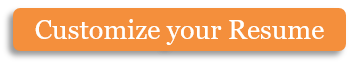 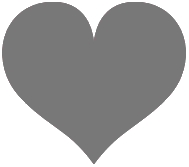 Be it known to all present and former suitors thatAndrew & Lindawere united in the holy bonds of matrimonyat Bethlehem Fire Baptized Holiness Church Of God Of The Americas, 712 15th Street NE, Washington DC - 20002on the Twenty Fourth day of the month of September,
in the Year of our Lord Two Thousand and SeventeenThis certificate is duly verified and authorized to be accurate in contents, but can be altered to fit the circumstances.Copyright information - Please read© This Free Certificate Template is the copyright of Hloom.com. You can download and modify this template for your own personal use. You can (and should!) remove this copyright notice (click here to see how) before using this template.You may not distribute or resell this template, or its derivatives, and you may not make it available on other websites without our prior permission. All sharing of this template must be done using a link to http://www.hloom.com/certificates/. For any questions relating to the use of this template please email us - info@hloom.comgroombridewitnessed bywitnessed byofficiated bydatedateDatedatedate